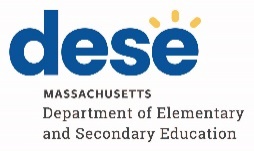 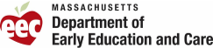 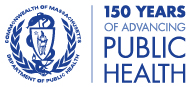 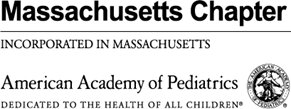 22 de dezembro de 2022Prezados pais e responsáveis:Em 9 de dezembro de 2022, os Centros de Controle e Prevenção de Doenças (CDC) expandiram o uso de vacinas de COVID-19 atualizadas (bivalentes) para crianças de 6 meses a 5 anos. Agora, praticamente todas as crianças do estado são elegíveis para receber a vacina atualizada.O Departamento de Saúde Pública e o Capítulo de Massachusetts da Academia Americana de Pediatria (AAC) estão lembrando para vacinar seu filho/sua filha, especialmente antes do período de festas. A vacina de COVID-19 demonstrou ser segura e eficaz na proteção contra doenças graves, hospitalização e óbito. O Departamento de Saúde Pública de Massachusetts (DPH) também está alertando os residentes de que o número de casos de gripe está muito maior do que o normal nesta época do ano – no estado e nacionalmente – e pede que os residentes de todas as idades também se vacinem contra a gripe. O DPH e a AAP lembram que vacinas contra COVID-19 e gripe podem ser administradas no mesmo dia. Embora as famílias possam preferir vacinar seus filhos mais novos pelo provedor de assistência médica, algumas farmácias também podem vacinar crianças a partir de 3 anos.  Mais informações estão disponíveis no site: www.mass.gov/CovidVaccineyoungkids.Como um lembrete: a vacina de COVID-19 é segura, gratuita para todos e não exige a apresentação de nenhum documento de identificação nem seguro-saúde.Vacinar sua família contra COVID-19 e gripe é a melhor forma de proteger você e seus entes queridos. Agradecemos por ajudar a manter nossas comunidades seguras e saudáveis. Atenciosamente,Margret R. Cooke, Comissária, Departamento de Saúde Pública de MassachusettsMary Beth Miotto, Presidente, Academia Americana de Pediatria - Capítulo de MassachusettsJeffrey C. Riley, Comissário, Departamento de Ensino Fundamental e Ensino Médio Amy Kershaw, Comissária interina, Departamento de Educação e Assistência Infantil